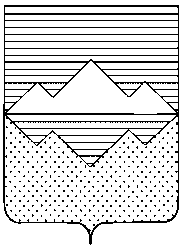 АДМИНИСТРАЦИЯСАТКИНСКОГО МУНИЦИПАЛЬНОГО РАЙОНАЧЕЛЯБИНСКОЙ ОБЛАСТИПОСТАНОВЛЕНИЕот  «13» декабря  2023 года № 731г. СаткаО внесении изменений в постановление Администрации Саткинского муниципального района от 10.11.2023 № 672 «Об утверждении перечня главных администраторов доходов бюджета Саткинского городского поселения»На основании приказа Министерства финансов Российской Федерации от 01.06.2023г. № 80н «Об утверждении кодов (перечней кодов) бюджетной классификации Российской Федерации на 2024 год (на 2024 год и на плановый период 2025 и 2026 годов)», в соответствии с пунктом 3.2 статьи 160.1, Положением «О бюджетном процессе в муниципальном образовании «Саткинское городское поселение», утвержденным решением Совета депутатов от 19.12.2007 № 205/32, руководствуясь Федеральным законом от 06.10.2003 №131-ФЗ «Об общих принципах организации местного самоуправления в Российской Федерации», Уставом Саткинского городского поселения, ПОСТАНОВЛЯЮ:Внести в Перечень главных администраторов доходов бюджета Саткинского городского поселения, утвержденного постановлением Администрации Саткинского муниципального района от 10.11.2023 № 672, следующие изменения:строки:изложить в новой редакции:2) дополнить строками:Отделу организационной и контрольной работы Управления делами и организационной работы (Корочкина Н.П.) опубликовать настоящее постановление на официальном сайте Администрации Саткинского муниципального района.Настоящее постановление вступает в силу с момента подписания и применяется к правоотношениям, возникшим с 01.01.2024 года.Глава Саткинского муниципального района                                                А.А. Глазков8791 17 15030 13 0001 150Инициативные платежи, зачисляемые в бюджеты городских поселений («Остановочный комплекс «Западный», Челябинская область, г. Сатка, Западный микрорайон»)8791 17 15030 13 0002 150Инициативные платежи, зачисляемые в бюджеты городских поселений («Благоустройство дворовых территорий, Челябинская область, г. Сатка, ул. Солнечная, 5, 7-9, 23, 28»)8791 17 15030 13 0003 150Инициативные платежи, зачисляемые в бюджеты городских поселений («Благоустройство общественного пространства у детской поликлиники, Челябинская область, г. Сатка, ул. Пролетарская, 57»)8791 17 15030 13 0001 150Инициативные платежи, зачисляемые в бюджеты городских поселений («Челябинская область, г. Сатка, ул. Солнечная, 5. Благоустройство дворовой территории с установкой малых архитектурных форм»)8791 17 15030 13 0002 150Инициативные платежи, зачисляемые в бюджеты городских поселений («Челябинская область, г. Сатка, ул. Солнечная, 7. Благоустройство дворовой территории»)8791 17 15030 13 0003 150Инициативные платежи, зачисляемые в бюджеты городских поселений («Челябинская область, г. Сатка, ул. Солнечная, северо-восточнее многоквартирного дома № 9. Благоустройство общественной территории с устройством контейнерной площадки»)8791 17 15030 13 0004 150Инициативные платежи, зачисляемые в бюджеты городских поселений («Челябинская область, г. Сатка, ул. Солнечная, 23. Благоустройство дворовой территории»)8791 17 15030 13 0005 150Инициативные платежи, зачисляемые в бюджеты городских поселений («Челябинская область, г. Сатка, ул. Солнечная, 28, 26, 24. Благоустройство дворовой территории с установкой малых архитектурных форм»)8791 17 15030 13 0006 150Инициативные платежи, зачисляемые в бюджеты городских поселений («Челябинская область, г. Сатка, ул. Пролетарская, северо-западнее многоквартирного дома № 57. Благоустройство общественного пространства с установкой малых архитектурных форм»)8791 17 15030 13 0007 150Инициативные платежи, зачисляемые в бюджеты городских поселений («Челябинская область, г. Сатка, пр. Мира, остановка «Универсам». Благоустройство общественного пространства остановочного комплекса и малых архитектурных форм»)